Gobierno Municipal2015-2018EL AYUNTAMIENTO DE MONTERREY,NUEVO  LEÓN CONVOCA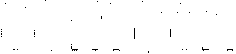 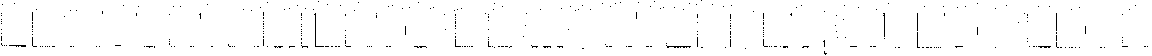 A la ciudadanía a partlcipar con propuestas  de candidatos  a  recibir la "Medalla al Mérito Emprendedor y Empresarial Lorenzo H. Zambrano  Treviño",  edición 2016, de conformidad con los  acuerdos  aprobados  por el Ayuntamiento de. Monterrey. en la  sesión ordinaria  de fecha 27 de septiembre de 2016,  conforme  a las siguientes: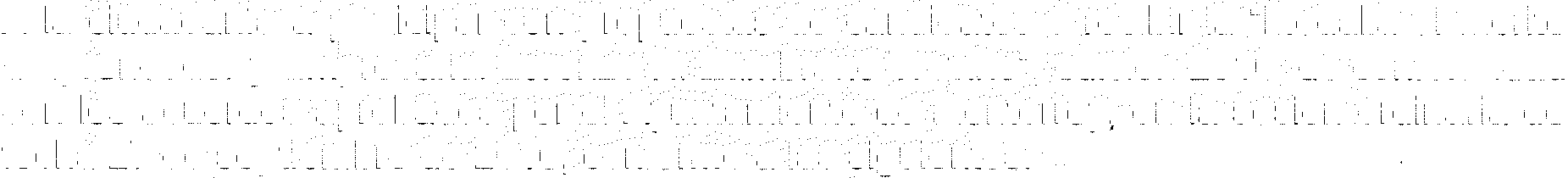 BASES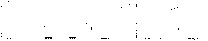 l.  El  reconocimiento "Medalla  al  Mérito  Emprendedor y  Empresarial  Lorenzo   H. Zambrano  Treviño"  tiene  como  objetivo reconocer  la labor de aquellos .ciudadanos emprendedores  o  empresarios  que  por méritos  propios han  sobresalido   en  el desarrollo  de la actividad empresarial y en el desarrollo  económico  de la Ciudad.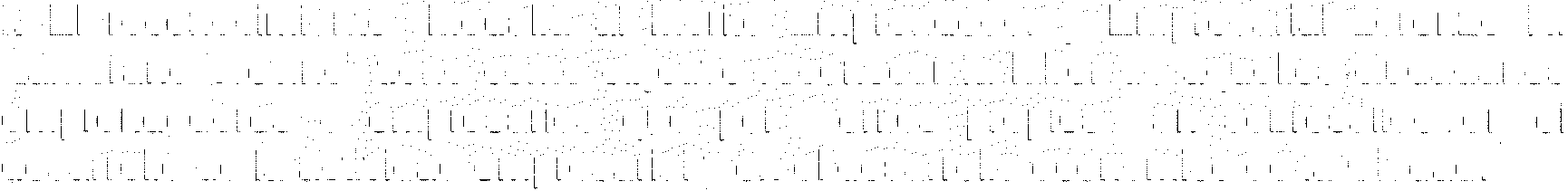 11.  Se otorgará un solo reconocimiento eh alguna  de las siguientes categorías: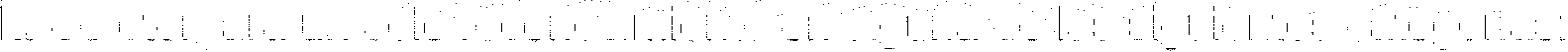 a) Emprendedor/Empresarial:  Por ser un ciudadano  emprendedor o empresario  que por su liderazgo, visió� y constancia, haya logrado expandir  su negocio o empresa  a nivel  local,  nacional o internacional;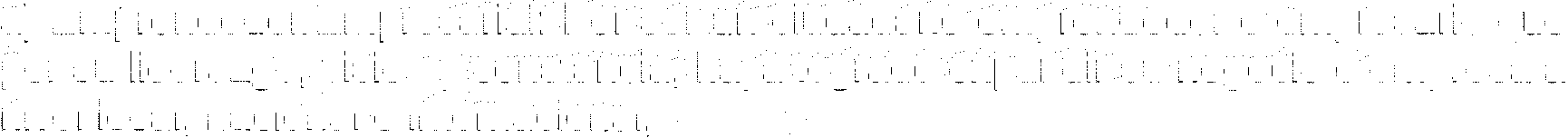 b)  Innovación  y tecnología:  Al  empresario  o emprendedor que  haya  desarrollado tecnología  para  mejorar  sus  procesos,  productos  o servicios  y  que  esto  resultara benéfico al negocio;  y,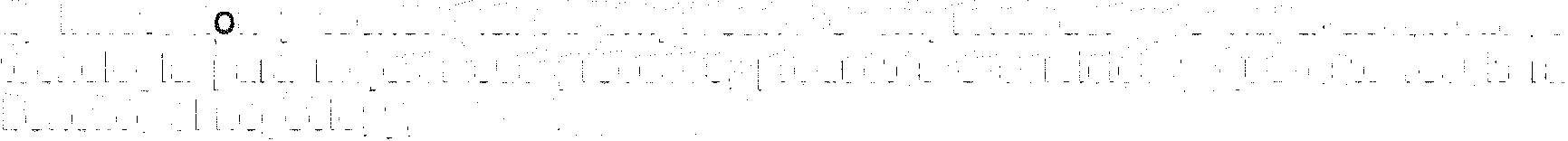 e) Responsabilidad social: Por ser un empresario o emprendedor que además de las actividades propias del negocio, incorporen mecanismos  de responsabilidad  social y generen  derrama  económica  en la  comunidad  o· beneficios  educativos> culturales o ambientales.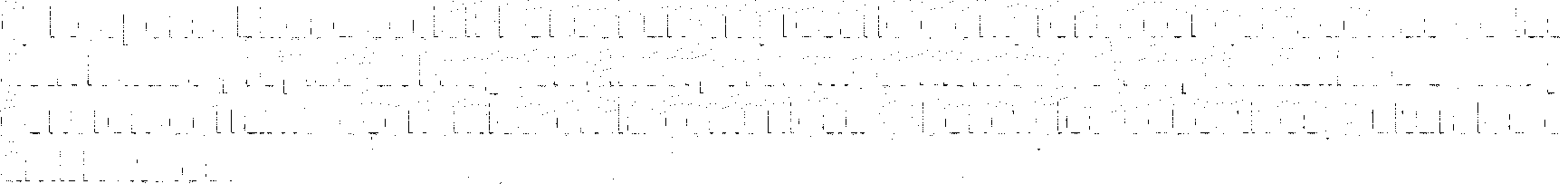 111. El reconocimiento se concederá  a un ciudadano emprendedor o empresario mexicano  por nacimiento  o por naturalización,  originarios de Monterrey o que tengan su domicilio en el área metropolitana  de esta ciudad.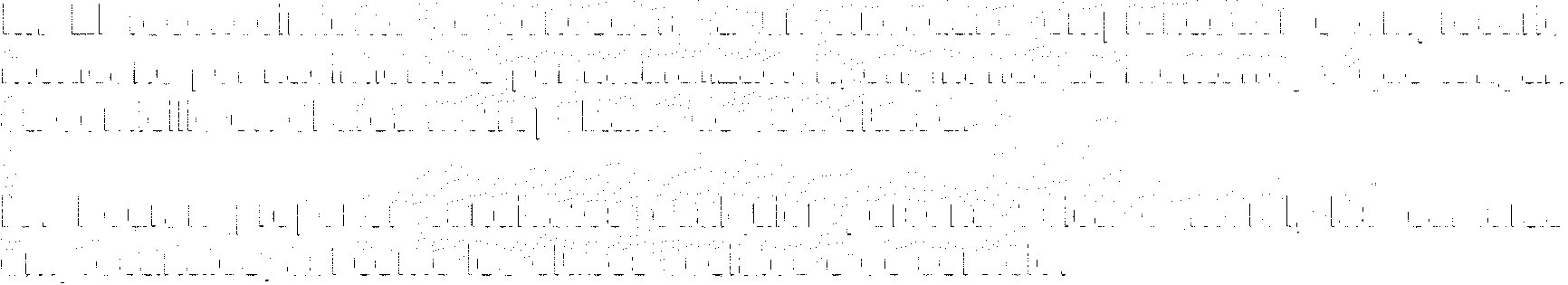 IV.  Podrán  proponer   candidatos i  cualquier   persona  física  o  moral,  las  cámaras empresariales,  así como los clubes sociales o de servicio.V.  Las propuestas  se recibirán a partir déldla de su pílblicación en el Periódico Oficial del Estado y deberán  dirigirse  a la  Comisión  de Promoción  Económica  y Turismo,  y presentarse  en la  Dirección Técnica de la Secretaría del Ayuntamiento ubicada  en el segundo  piso  del  Palacio  Municipal,  sito  en  el cruce  de  las  calles  de  Ocampo  y Zaragoza SIN en el centro de la Ciudad de Monterrey, de lunes a viernes en hord(i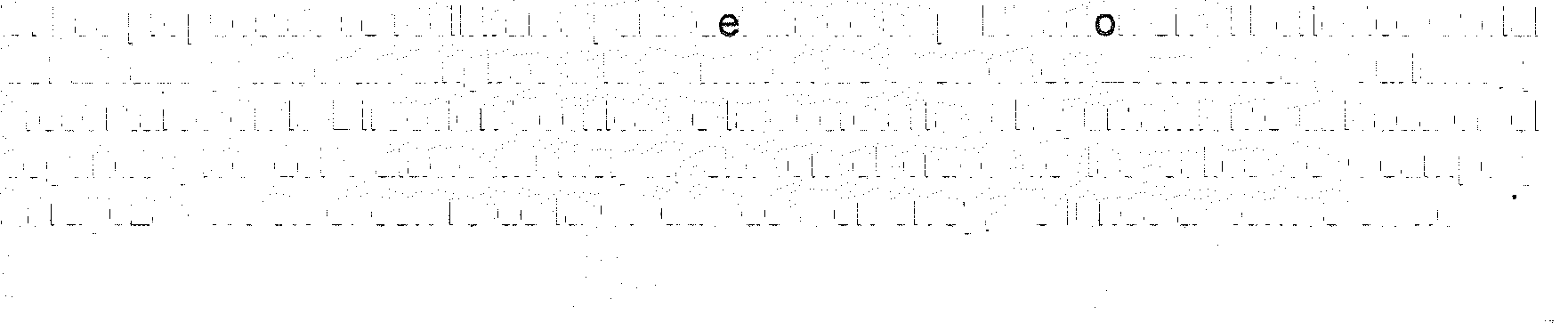 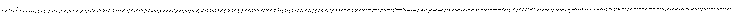 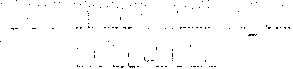 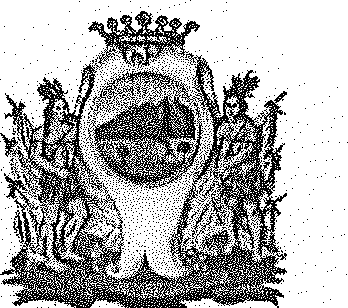 Monterrey, Nuevo León - Viernes - 30 de Septiembre de 2016115Gobierno Municipal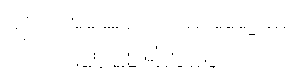 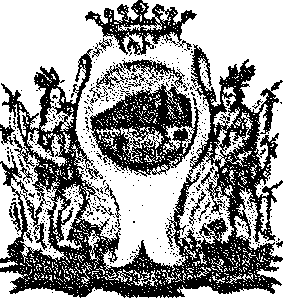 1                                  20l5-2018de 9:00 a 16:00 hrs.  La fecha límite de recepción de las propuestas  será el día 07 de octubre de 2016.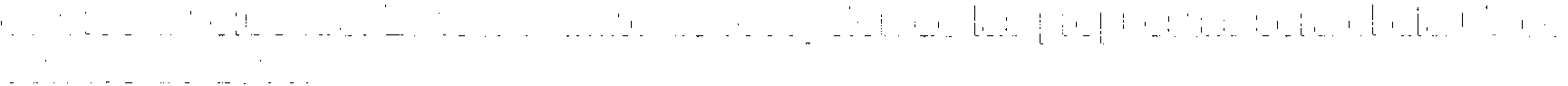 Las   solicitudes  deberán   presentarse   por  escrito   y  �compañarse  de  carta   de propuesta,  carta de aceptación a participar, curriculum vitae actualizado,  copia de una identificación   oficial,   copia   del   comprobante    de   domicilio,   documentación   que compruebe  el cumplimiento  de la  base segunda  debiendo  incluir,  en su caso, copia del  acta  constitutiva  y copia  del  alta  del  Registro  Federal  de  Contribuyentes.  Se anexará  una reseña del participante  de hasta  un máximo  de 3 cuartillas,  que podrá ser acompañada  �el  material gráfico y/o audiovisual que se considere  adecuado.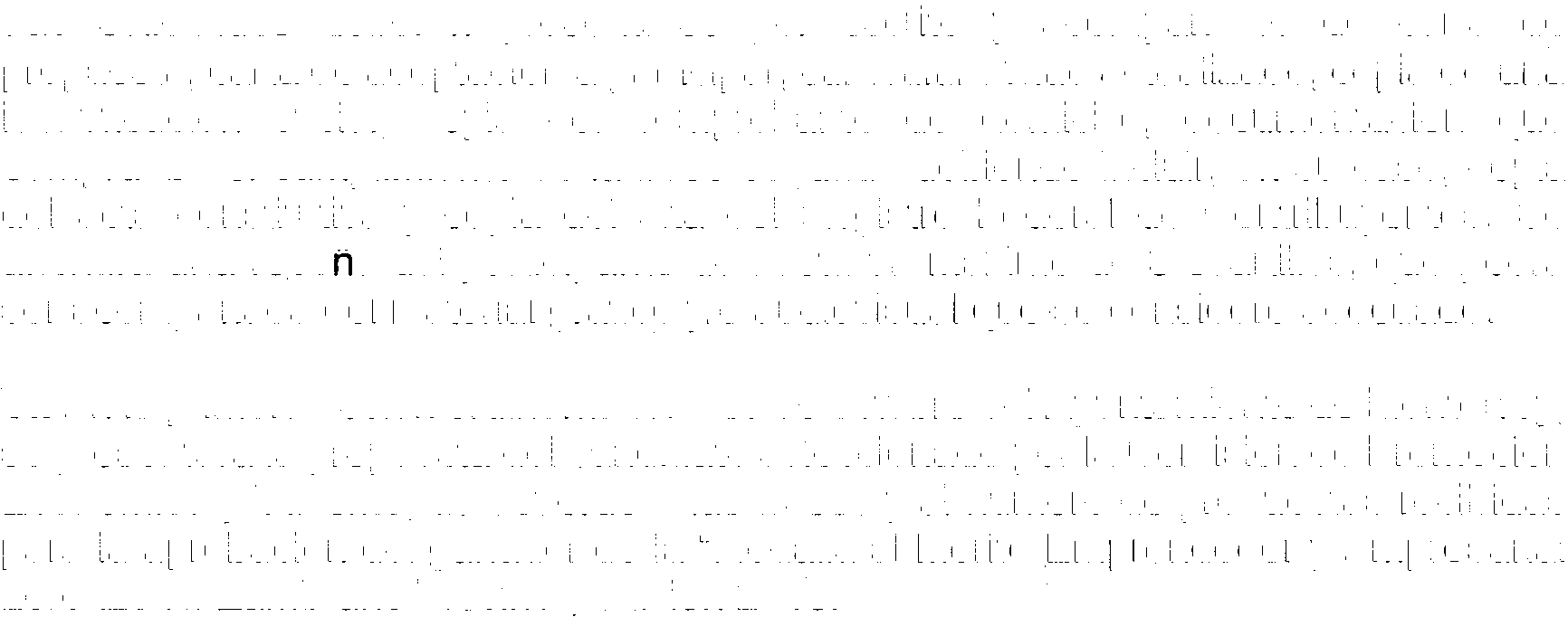 VI. En la primera sesión ordinaria del mes de octubre del Ayuntamiento de Monterrey, se presentará  la propuesta del candidato seleccionado por la Comisión de Promoción Económica  y Turismo,  de acuerdo  a las  Bases y al número  de propuestas  recibidas para la aprobación del ganador  de la "Medalla al Mérito Emprendedor y Empresarial Lorenzo  H. Zambrano  Treviño",  edición  2016.                   ;VJI.  La medalla y reconocimiento  se entregará  en Sesión Solemne del Ayuntamiento de parte del Presidente Municipal de Monterrey.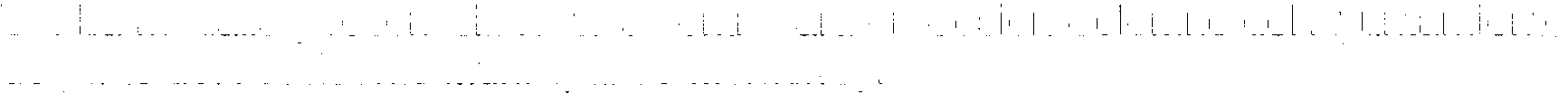 VIII. Al galardonado  con la "Medalla al Mérito Emprendedor y Empresarial Lorenzo  H. Zambrano  Treviño",  edición 2016,  se les premiará con lo siguiente: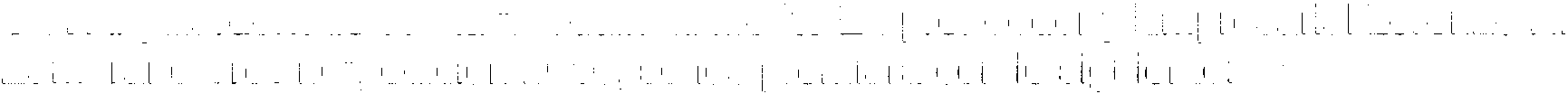 1)  Una medalla conmemorativa;  y,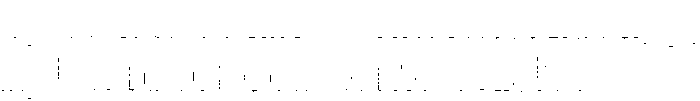 2) Un reconocimiento alusivoIX. Los datos personales e información que proporcionen los participantes serán protegidos  en términos  de la  Ley de Transparencia y Acceso  a la  Información  del Estado de Nuevo León, y sólo se utilizarán para los fines descritos en las presentes Bases.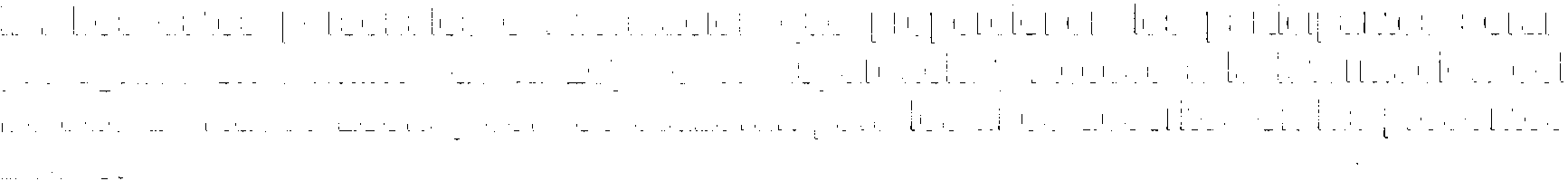 X. Cuando  no existan  participantes  registrados  o cuando  los  candidatos  registrados no cumplan  con  los  requisitos  o perfil  señalados  en  estas  bases,  la  Comisión  de Promoción Económica  y Turismo lo hará del conocimiento del Ayuntamiento a fin de declarar desierta  la convocatoria.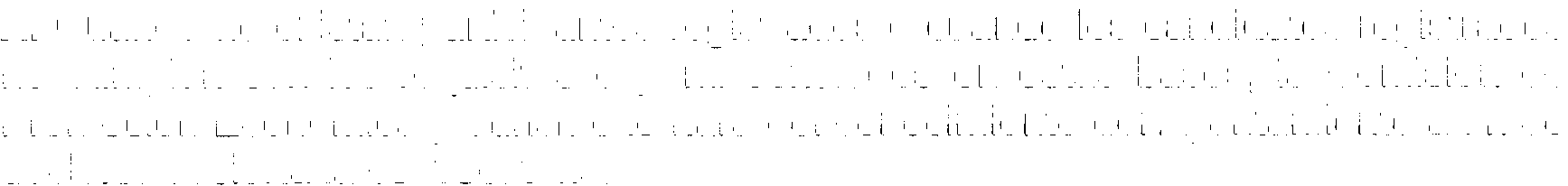 XI. Todo aquello no previsto en las presentes  bases será resuelto por la Comisión  de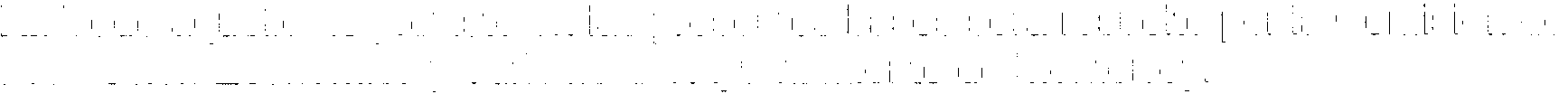 Promoción  Económica  y Turismo del Ayuntamiento de Monterrey.116       Monterrey, Nuevo León - Viernes - 30 de Septiembre de 2016Gobierno Municipal2015-2018/.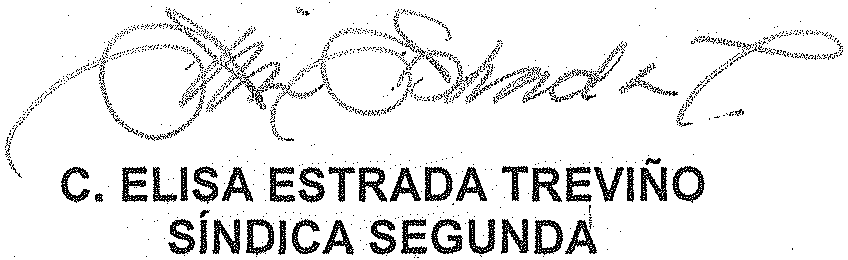 Esta hoja de firmas corresponde a la  Convocatoria  para la entrega de la "Medalla al Mérito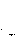 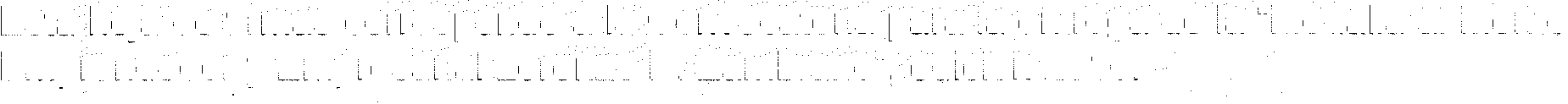 Emprendedor y Empr�sarial  Lorenzo H. Zambrano",  edición 2016.3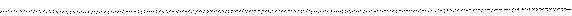 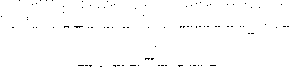 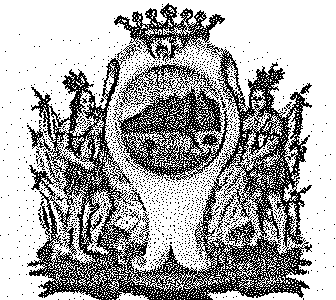 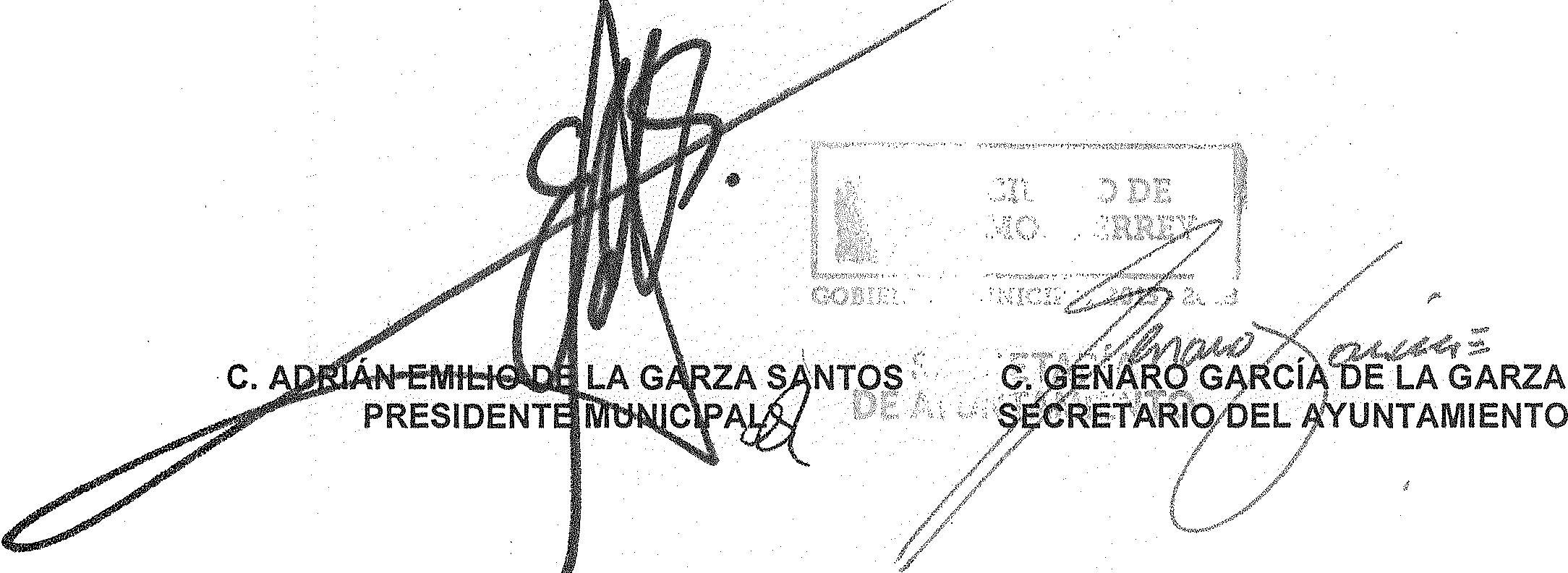 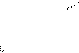 Monterrey, Nuevo León - Viernes - 30 de Septiembre de 2016117